Publicado en Barcelona el 05/07/2022 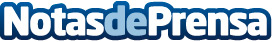 El vicepresidente sénior de TransPerfect, Barnaby Wass, se incorpora a la junta directiva de AFANOCLa Asociación de Familiares y Amigos de Niños Oncológicos de Cataluña (AFANOC) premia el compromiso del impulsor de la TransPerfect Mountain Challenge con la entidad benéfica. La multinacional estadounidense con sede en Barcelona ampliará su colaboración con AFANOC con su participación a través de distintas acciones benéficas en eventos como la Vallalta Trail, el festival Posa’t la Gorra y las Barcelona Trail RacesDatos de contacto:TransPerfect934 87 60 63Nota de prensa publicada en: https://www.notasdeprensa.es/el-vicepresidente-senior-de-transperfect_1 Categorias: Sociedad Cataluña Nombramientos Solidaridad y cooperación Recursos humanos http://www.notasdeprensa.es